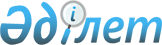 О внесении изменений в решение Мактааральского районного маслихата от 23 декабря 2013 года № 26-134-V "О районном бюджете на 2014-2016 годы"
					
			Утративший силу
			
			
		
					Решение Мактааральского районного маслихата Южно-Казахстанской области от 3 ноября 2014 года № 36-212-V. Зарегистрировано Департаментом юстиции Южно-Казахстанской области 4 ноября 2014 года № 2857. Утратило силу в связи с истечением срока применения - (письмо Мактааральского районного маслихата Южно-Казахстанской области от 26 февраля 2015 года № 46)      Сноска. Утратило силу в связи с истечением срока применения - (письмо Мактааральского районного маслихата Южно-Казахстанской области от 26.02.2015 № 46).      Примечание РЦПИ.

      В тексте документа сохранена пунктуация и орфография оригинала. 



      В соответствии с пунктом 5 статьи 109 Бюджетного Кодекса Республики Казахстан от 4 декабря 2008 года, подпунктом 1) пункта 1 статьи 6 Закона Республики Казахстан от 23 января 2001 года «О местном государственном управлении и самоуправлении в Республике Казахстан» и решением Южно-Казахстанского областного маслихата от 24 октября 2014 года № 32/252-V «О внесении изменений в решение Южно-Казахстанского областного маслихата от 10 декабря 2013 года № 21/172-V «Об областном бюджете на 2014-2016 годы», зарегистрированного в Реестре государственной регистрации нормативных правовых актов за № 2850, Мактааральский районный маслихат РЕШИЛ: 



      1. Внести в  решение Мактааральского районного маслихата от 23 декабря 2013 года № 26-134-V «О районном бюджете на 2014-2016 годы» (зарегистрировано в Реестре государственной регистрации нормативных правовых актов за № 2487, опубликовано 29 января 2014 года в газете «Мақтаарал») следующие изменения:



      пункт 1 изложить в новой редакции:

      «1. Утвердить районный бюджет Мактааральского района на 2014-2016 годы согласно приложениям 1, 2 и 3 соответственно, в том числе на 2014 год в следующих объемах:

      1) доходы – 25447570 тысяч тенге, в том числе по:

      налоговым поступлениям – 1613460 тысяч тенге;

      неналоговым поступлениям – 14561 тысяч тенге;

      поступления от продажи основного капитала – 45069 тысяч тенге;

      поступлениям трансфертов – 23774480 тысяч тенге;

      2) затраты – 25483238 тысяч тенге;

      3) чистое бюджетное кредитование – 263683 тысяч тенге;

      бюджетные кредиты – 296036 тысяч тенге;

      погашение бюджетных кредитов – 32353 тысяч тенге;

      4) сальдо по операциям с финансовыми активами – 46199 тысяч тенге, в том числе:

      приобретение финансовых активов – 46199 тысяч тенге;

      поступление от продажи финансовых активов государства – 0 тенге;

      5) дефицит (профицит) бюджета – -345550 тысяч тенге;

      6) финансирование дефицита (использование профицита) бюджета – -345550 тысяч тенге, в том числе:

      поступление займов – 296036 тысяч тенге;

      погашение займов – 31702 тысяч тенге;

      используемые остатки бюджетных средств – 81216 тысяч тенге.».



      Приложение 1 к указанному решению изложить в новой редакции согласно приложению к настоящему решению.



      2. Настоящее решение вводится в действие с 1 января 2014 года.

      

      Председатель сессии

      районного маслихата:                       Б.Жуманов       Секретарь районного маслихата:             О.Дандибаев     

      Приложение к решению

      Мактааральского районного

      маслихата от 3 ноября

      2014 года № 36-212-V            Приложение 1 к решению

      Мактааральского районного

      маслихата от 23 декабря

      2013 года № 26-134-V Районный бюджет на 2014 год
					© 2012. РГП на ПХВ «Институт законодательства и правовой информации Республики Казахстан» Министерства юстиции Республики Казахстан
				КатегорияКатегорияКатегорияКатегорияНаименованиеСумма, тысяч тенгеКлассКлассКлассСумма, тысяч тенгеПодклассПодклассСумма, тысяч тенге1111231. Доходы25 447 5701Налоговые поступления1 613 46001Подоходный налог648 6202Индивидуальный подоходный налог648 62003Социальный налог527 6271Социальный налог527 62704Hалоги на собственность349 9341Hалоги на имущество158 8533Земельный налог38 8594Hалог на транспортные средства135 6075Единый земельный налог16 61505Внутренние налоги на товары, работы и услуги57 6402Акцизы21 2503Поступления за использование природных и других ресурсов7 2004Сборы за ведение предпринимательской и профессиональной деятельности28 4975Налог на игорный бизнес69307Прочие налоги8631Прочие налоги86308Обязательные платежи, взимаемые за совершение юридически значимых действий и (или) выдачу документов уполномоченными на то государственными органами или должностными лицами28 7761Государственная пошлина28 7762Неналоговые поступления14 56101Доходы от государственной собственности6 2261Поступления части чистого дохода государственных предприятий1 7525Доходы от аренды имущества, находящегося в государственной собственности4 4189Прочие доходы от государственной собственности5604Штрафы, пени, санкции, взыскания, налагаемые государственными учреждениями, финансируемыми из государственного бюджета, а также содержащимися и финансируемыми из бюджета (сметы расходов) Национального Банка Республики Казахстан 5021Штрафы, пени, санкции, взыскания, налагаемые государственными учреждениями, финансируемыми из государственного бюджета, а также содержащимися и финансируемыми из бюджета (сметы расходов) Национального Банка Республики Казахстан, за исключением поступлений от организаций нефтяного сектора 50206Прочие неналоговые поступления7 8331Прочие неналоговые поступления7 8333Поступления от продажи основного капитала45 06901Продажа государственного имущества, закрепленного за государственными учреждениями1101Продажа государственного имущества, закрепленного за государственными учреждениями11003Продажа земли и нематериальных активов44 9591Продажа земли44 9594Поступления трансфертов 23 774 48002Трансферты из вышестоящих органов государственного управления23 774 4802Трансферты из областного бюджета23 774 480Функциональная группаФункциональная группаФункциональная группаФункциональная группаФункциональная группаСумма, тысяч тенгеФункциональная подгруппа   НаименованиеФункциональная подгруппа   НаименованиеФункциональная подгруппа   НаименованиеФункциональная подгруппа   НаименованиеСумма, тысяч тенгеАдминистратор бюджетных программАдминистратор бюджетных программАдминистратор бюджетных программСумма, тысяч тенгеПрограммаПрограммаСумма, тысяч тенге1111232. Затраты25 483 23801Государственные услуги общего характера676 5291Представительные, исполнительные и другие органы, выполняющие общие функции государственного управления636 865112Аппарат маслихата района (города областного значения)16 264001Услуги по обеспечению деятельности маслихата района (города областного значения)15 414002Создание информационных систем710003Капитальные расходы государственного органа 140122Аппарат акима района (города областного значения)166 008001Услуги по обеспечению деятельности акима района (города областного значения)121 980003Капитальные расходы государственного органа 44 028123Аппарат акима района в городе, города районного значения, поселка, села, сельского округа454 593001Услуги по обеспечению деятельности акима района в городе, города районного значения, поселка, села, сельского округа450 644022Капитальные расходы государственного органа3 9492Финансовая деятельность1 500459Отдел экономики и финансов района (города областного значения)1 500003Проведение оценки имущества в целях налогообложения1 5009Прочие государственные услуги общего характера38 164459Отдел экономики и финансов района (города областного значения)34 298001Услуги по реализации государственной политики в области формирования и развития экономической политики, государственного планирования, исполнения бюджета и управления коммунальной собственностью района (города областного значения)34 178015Капитальные расходы государственного органа 120467Отдел строительства района (города областного значения)3 866040Развитие объектов государственных органов3 86602Оборона26 3441Военные нужды26 344122Аппарат акима района (города областного значения)26 344005Мероприятия в рамках исполнения всеобщей воинской обязанности26 3442Организация работы по чрезвычайным ситуациям0122Аппарат акима района (города областного значения)0006Предупреждение и ликвидация чрезвычайных ситуаций масштаба района (города областного значения)004Образование18 394 1111Дошкольное воспитание и обучение3 158 529123Аппарат акима района в городе, города районного значения, поселка, села, сельского округа2 879 036041Реализация государственного образовательного заказа в дошкольных организациях образования2 879 036464Отдел образования района (города областного значения)279 493009Обеспечение деятельности организаций дошкольного воспитания и обучения60 979040Реализация государственного образовательного заказа в дошкольных организациях образования218 5142Начальное, основное среднее и общее среднее образование12 124 608123Аппарат акима района в городе, города районного значения, поселка, села, сельского округа17 270005Организация бесплатного подвоза учащихся до школы и обратно в сельской местности17 270464Отдел образования района (города областного значения)12 107 338003Общеобразовательное обучение12 025 189006Дополнительное образование для детей82 1494Техническое и профессиональное, послесреднее образование39 764464Отдел образования района (города областного значения)39 764018Организация профессионального обучения39 7649Прочие услуги в области образования3 071 210464Отдел образования района (города областного значения)502 596001Услуги по реализации государственной политики на местном уровне в области образования 24 068005Приобретение и доставка учебников, учебно-методических комплексов для государственных учреждений образования района (города областного значения)113 450012Капитальные расходы государственного органа 0015Ежемесячная выплата денежных средств опекунам (попечителям) на содержание ребенка-сироты (детей-сирот), и ребенка (детей), оставшегося без попечения родителей42 798067Капитальные расходы подведомственных государственных учреждений и организаций322 280467Отдел строительства района (города областного значения)2 568 614037Строительство и реконструкция объектов образования2 568 61406Социальная помощь и социальное обеспечение1 146 2452Социальная помощь1 090 481451Отдел занятости и социальных программ района (города областного значения)1 090 481002Программа занятости15 024004Оказание социальной помощи на приобретение топлива специалистам здравоохранения, образования, социального обеспечения, культуры, спорта и ветеринарии в сельской местности в соответствии с законодательством Республики Казахстан27 000005Государственная адресная социальная помощь42 759006Оказание жилищной помощи 19 688007Социальная помощь отдельным категориям нуждающихся граждан по решениям местных представительных органов65 465010Материальное обеспечение детей-инвалидов, воспитывающихся и обучающихся на дому3 566014Оказание социальной помощи нуждающимся гражданам на дому112 941016Государственные пособия на детей до 18 лет753 513017Обеспечение нуждающихся инвалидов обязательными гигиеническими средствами и предоставление услуг специалистами жестового языка, индивидуальными помощниками в соответствии с индивидуальной программой реабилитации инвалида50 525023Обеспечение деятельности центров занятости населения09Прочие услуги в области социальной помощи и социального обеспечения55 764451Отдел занятости и социальных программ района (города областного значения)55 764001Услуги по реализации государственной политики на местном уровне в области обеспечения занятости и реализации социальных программ для населения50 771011Оплата услуг по зачислению, выплате и доставке пособий и других социальных выплат4 993021Капитальные расходы государственного органа 007Жилищно-коммунальное хозяйство1 474 1231Жилищное хозяйство222 846455Отдел культуры и развития языков района (города областного значения)16 765024Ремонт объектов в рамках развития городов и сельских населенных пунктов по Дорожной карте занятости 202016 765464Отдел образования района (города областного значения)58 422026Ремонт объектов в рамках развития городов и сельских населенных пунктов по Дорожной карте занятости 202058 422467Отдел строительства района (города областного значения)87 882003Проектирование, строительство и (или) приобретение жилья коммунального жилищного фонда 87 882497Отдел жилищно-коммунального хозяйства района (города областного значения)59 777001Услуги по реализации государственной политики на местном уровне в области жилищно-коммунального хозяйства32 487003Капитальные расходы государственного органа 500005Организация сохранения государственного жилищного фонда12 394031Изготовление технических паспортов на объекты кондоминиумов0033Проектирование, развитие, обустройство и (или) приобретение инженерно-коммуникационной инфраструктуры 11 700049Проведение энергетического аудита многоквартирных жилых домов 2 696107Проведение мероприятий за счет резерва местного исполнительного органа на неотложные затраты 02Коммунальное хозяйство1 065 073467Отдел строительства района (города областного значения)0006Развитие системы водоснабжения и водоотведения 0497Отдел жилищно-коммунального хозяйства района (города областного значения)1 065 073016Функционирование системы водоснабжения и водоотведения240 700029Развитие системы водоснабжения и водоотведения 794 373058Развитие системы водоснабжения и водоотведения в сельских населенных пунктах30 0003Благоустройство населенных пунктов186 204467Отдел строительства района (города областного значения)1 500007Развитие благоустройства городов и населенных пунктов1 500497Отдел жилищно-коммунального хозяйства района (города областного значения)184 704025Освещение улиц в населенных пунктах37 401030Обеспечение санитарии населенных пунктов45 424034Содержание мест захоронений и захоронение безродных600035Благоустройство и озеленение населенных пунктов101 27908Культура, спорт, туризм и информационное пространство645 8091Деятельность в области культуры138 188455Отдел культуры и развития языков района (города областного значения)138 188003Поддержка культурно-досуговой работы138 188467Отдел строительства района (города областного значения)0011Развитие объектов культуры02Спорт365 131465Отдел физической культуры и спорта района (города областного значения)316 901001Услуги по реализации государственной политики на местном уровне в сфере физической культуры и спорта23 472004Капитальные расходы государственного органа 897005Развитие массового спорта и национальных видов спорта 276 890006Проведение спортивных соревнований на районном (города областного значения) уровне2 700007Подготовка и участие членов сборных команд района (города областного значения) по различным видам спорта на областных спортивных соревнованиях11 442032Капитальные расходы подведомственных государственных учреждений и организаций1 500467Отдел строительства района (города областного значения)48 230008Развитие объектов спорта48 2303Информационное пространство105 471455Отдел культуры и развития языков района (города областного значения)96 225006Функционирование районных (городских) библиотек84 502007Развитие государственного языка и других языков народа Казахстана11 723456Отдел внутренней политики района (города областного значения)9 246002Услуги по проведению государственной информационной политики через газеты и журналы 6 556005Услуги по проведению государственной информационной политики через телерадиовещание2 6909Прочие услуги по организации культуры, спорта, туризма и информационного пространства37 019455Отдел культуры и развития языков района (города областного значения)8 806001Услуги по реализации государственной политики на местном уровне в области развития языков и культуры8 806010Капитальные расходы государственного органа 0032Капитальные расходы подведомственных государственных учреждений и организаций0456Отдел внутренней политики района (города областного значения)28 213001Услуги по реализации государственной политики на местном уровне в области информации, укрепления государственности и формирования социального оптимизма граждан13 687003Реализация мероприятий в сфере молодежной политики14 376006Капитальные расходы государственного органа 15009Топливно-энергетический комплекс и недропользование2 089 8729Прочие услуги в области топливно-энергетического комплекса и недропользования2 089 872497Отдел жилищно-коммунального хозяйства района (города областного значения)2 089 872009Развитие теплоэнергетической системы7 000038Развитие газотранспортной системы 2 082 87210Сельское, водное, лесное, рыбное хозяйство, особо охраняемые природные территории, охрана окружающей среды и животного мира, земельные отношения331 4901Сельское хозяйство211 946459Отдел экономики и финансов района (города областного значения)62 011099Реализация мер по оказанию социальной поддержки специалистов62 011467Отдел строительства района (города областного значения)47 728010Развитие объектов сельского хозяйства47 728473Отдел ветеринарии района (города областного значения)55 600001Услуги по реализации государственной политики на местном уровне в сфере ветеринарии9 628003Капитальные расходы государственного органа 118006Организация санитарного убоя больных животных0007Организация отлова и уничтожения бродячих собак и кошек9 500008Возмещение владельцам стоимости изымаемых и уничтожаемых больных животных, продуктов и сырья животного происхождения20 798009Проведение ветеринарных мероприятий по энзоотическим болезням животных15 206010Проведение мероприятий по идентификации сельскохозяйственных животных350477Отдел сельского хозяйства и земельных отношений района (города областного значения) 46 607001Услуги по реализации государственной политики на местном уровне в сфере сельского хозяйства и земельных отношений46 407003Капитальные расходы государственного органа 2006Земельные отношения98477Отдел сельского хозяйства и земельных отношений района (города областного значения) 98009Земельно-хозяйственное устройство населенных пунктов989Прочие услуги в области сельского, водного, лесного, рыбного хозяйства, охраны окружающей среды и земельных отношений119 446473Отдел ветеринарии района (города областного значения)119 446011Проведение противоэпизоотических мероприятий119 44611Промышленность, архитектурная, градостроительная и строительная деятельность37 6572Архитектурная, градостроительная и строительная деятельность37 657467Отдел строительства района (города областного значения)13 942001Услуги по реализации государственной политики на местном уровне в области строительства13 293017Капитальные расходы государственного органа 649468Отдел архитектуры и градостроительства района (города областного значения)23 715001Услуги по реализации государственной политики в области архитектуры и градостроительства на местном уровне 9 302003Разработка схем градостроительного развития территории района и генеральных планов населенных пунктов14 128004Капитальные расходы государственного органа 28512Транспорт и коммуникации339 1961Автомобильный транспорт328 767485Отдел пассажирского транспорта и автомобильных дорог района (города областного значения)328 767022Развитие транспортной инфраструктуры2 016023Обеспечение функционирования автомобильных дорог326 7519Прочие услуги в сфере транспорта и коммуникаций10 429485Отдел пассажирского транспорта и автомобильных дорог района (города областного значения)10 429001Услуги по реализации государственной политики на местном уровне в области пассажирского транспорта и автомобильных дорог 9 989003Капитальные расходы государственного органа 44013Прочие310 2093Поддержка предпринимательской деятельности и защита конкуренции14 010469Отдел предпринимательства района (города областного значения)14 010001Услуги по реализации государственной политики на местном уровне в области развития предпринимательства и промышленности 14 010004Капитальные расходы государственного органа09Прочие296 199459Отдел экономики и финансов района (города областного значения)29 900008Разработка технико-экономического обоснования местных бюджетных инвестиционных проектов и концессионных проектов и проведение его экспертизы1 400012Резерв местного исполнительного органа района (города областного значения) 28 500464Отдел образования района (города областного значения)57 008041Реализация мер по содействию экономическому развитию регионов в рамках Программы «Развитие регионов» 57 008497Отдел жилищно-коммунального хозяйства района (города областного значения)209 291043Реализация мер по содействию экономическому развитию регионов в рамках Программы «Развитие регионов» 209 291060Увеличение уставных капиталов специализированных уполномоченных организаций014Обслуживание долга641Обслуживание долга64459Отдел экономики и финансов района (города областного значения)64021Обслуживание долга местных исполнительных органов по выплате вознаграждений и иных платежей по займам из областного бюджета6415Трансферты11 5891Трансферты11 589459Отдел экономики и финансов района (города областного значения)11 589006Возврат неиспользованных (недоиспользованных) целевых трансфертов11 589024Целевые текущие трансферты в вышестоящие бюджеты в связи с передачей функций государственных органов из нижестоящего уровня государственного управления в вышестоящий03. Чистое бюджетное кредитование263 683Функциональная группаФункциональная группаФункциональная группаФункциональная группаФункциональная группаСумма, тысяч тенгеФункциональная подгруппа   НаименованиеФункциональная подгруппа   НаименованиеФункциональная подгруппа   НаименованиеФункциональная подгруппа   НаименованиеСумма, тысяч тенгеАдминистратор бюджетных программАдминистратор бюджетных программАдминистратор бюджетных программСумма, тысяч тенгеПрограммаПрограммаСумма, тысяч тенге111123Бюджетные кредиты296 03610Сельское, водное, лесное, рыбное хозяйство, особо охраняемые природные территории, охрана окружающей среды и животного мира, земельные отношения296 03601Сельское хозяйство296 036459Отдел экономики и финансов района (города областного значения)296 036018Бюджетные кредиты для реализации мер социальной поддержки специалистов296 036КатегорияКатегорияКатегорияКатегорияНаименованиеСумма, тысяч тенгеКлассКлассСумма, тысяч тенгеПодклассПодклассСумма, тысяч тенге111123Погашение бюджетных кредитов32 3535Погашение бюджетных кредитов32 35301Погашение бюджетных кредитов32 3531Погашение бюджетных кредитов, выданных из государственного бюджета32 3534. Сальдо по операциям с финансовыми активами46 199Функциональная группаФункциональная группаФункциональная группаФункциональная группаФункциональная группаСумма, тысяч тенгеФункциональная подгруппа   НаименованиеФункциональная подгруппа   НаименованиеФункциональная подгруппа   НаименованиеФункциональная подгруппа   НаименованиеСумма, тысяч тенгеАдминистратор бюджетных программАдминистратор бюджетных программАдминистратор бюджетных программСумма, тысяч тенгеПрограммаПрограммаСумма, тысяч тенге111123Приобретение финансовых активов46 19913Прочие46 1999Прочие46 199497Отдел жилищно-коммунального хозяйства района (города областного значения)46 199060Увеличение уставных капиталов специализированных уполномоченных организаций46 199Поступления от продажи финансовых активов государства05. Дефицит (профицит) бюджета-345 5506. Финансирование дефицита (использования профицита) бюджета345 550КатегорияКатегорияКатегорияКатегорияНаименованиеСумма, тысяч тенгеКлассКлассСумма, тысяч тенгеПодклассПодклассСумма, тысяч тенге111123Поступление займов296 0367Поступления займов296 0361Внутренние государственные займы296 0362Договоры займа296 036Функциональная группаФункциональная группаФункциональная группаФункциональная группаФункциональная группаСумма, тысяч тенгеФункциональная подгруппа НаименованиеФункциональная подгруппа НаименованиеФункциональная подгруппа НаименованиеФункциональная подгруппа НаименованиеСумма, тысяч тенгеАдминистратор бюджетных программАдминистратор бюджетных программАдминистратор бюджетных программСумма, тысяч тенгеПрограммаПрограммаСумма, тысяч тенге111123Погашение займов31 70216Погашение займов31 7021Погашение займов31 702459Отдел экономики и финансов района (города областного значения)31 702005Погашение долга местного исполнительного органа перед вышестоящим бюджетом31 702КатегорияКатегорияКатегорияКатегорияНаименованиеСумма, тысяч тенгеКлассКлассКлассСумма, тысяч тенгеПодклассПодклассСумма, тысяч тенге111123Используемые остатки бюджетных средств81 2168Используемые остатки бюджетных средств81 21601Остатки бюджетных средств81 2161Свободные остатки бюджетных средств81 216